Отчет воспитателя о проделанной работе во второй младшей группе Вторник: 21.04 2020 г.Воспитатель: Гаун Елена Михайловна
В обучении приняло участие: 7 человек Текущая образовательная деятельность данного дня осуществлялась по следующим образовательным областям: 1) Математика тема: «Наш друг светофор»;2)художественно – эстетическое развитие Конструирование тема: «Домик» Родителям было предложено дать детям представление о работе светофора, научить различать сигналы светофора, составлять предмет из нескольких частей, соблюдая определённую последовательность, развивать внимание, мелкую моторику рук, закрепить знания геометрических фигур (квадрат прямоугольник, треугольник). По инструкции сконструировать домик для игрушек из геометрических фигур .Отзывы родителей и фото отчёт показал, что дети с интересом принимали участие в образовательном процессе.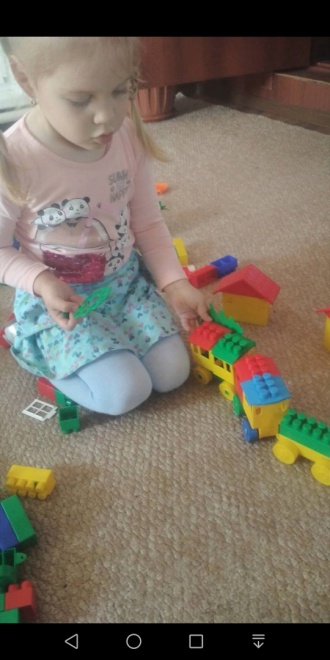 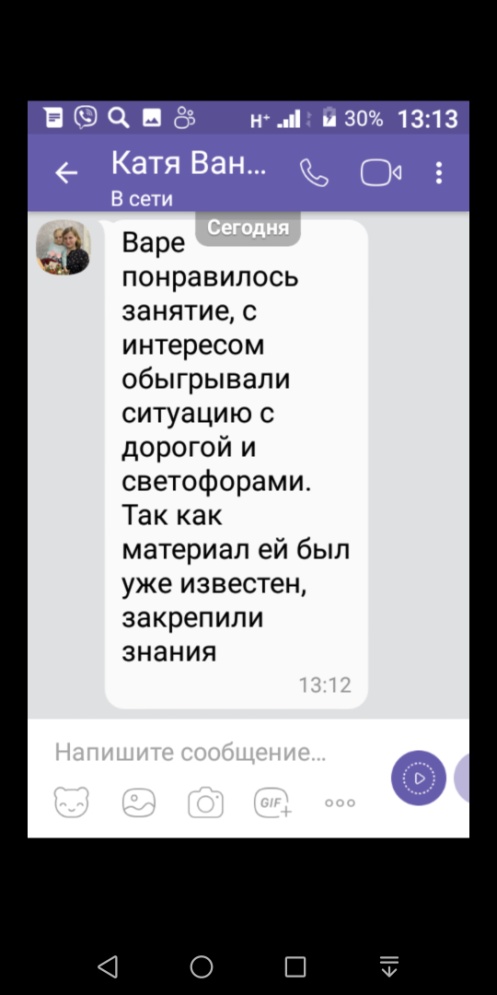 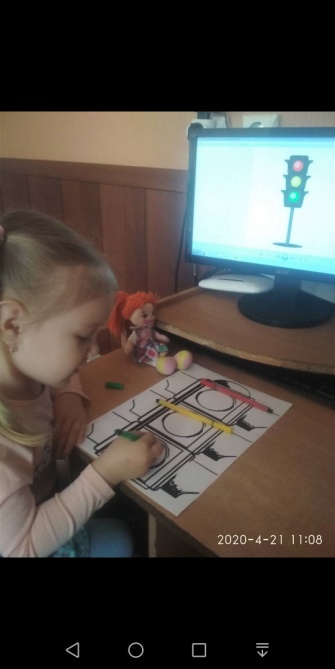 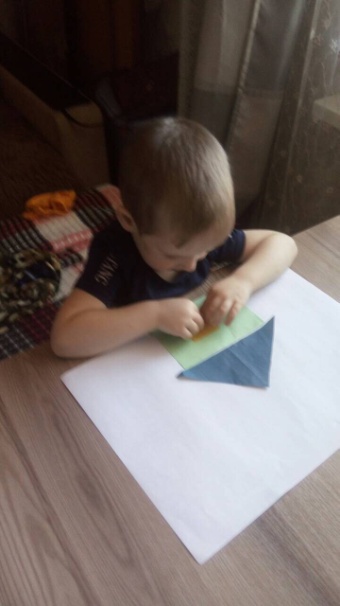 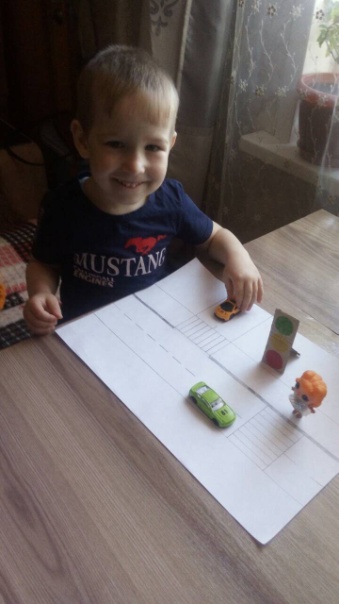 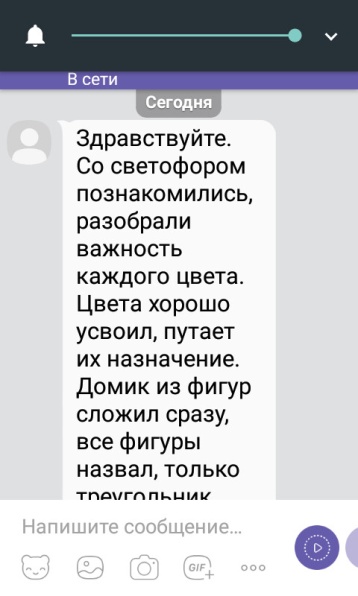 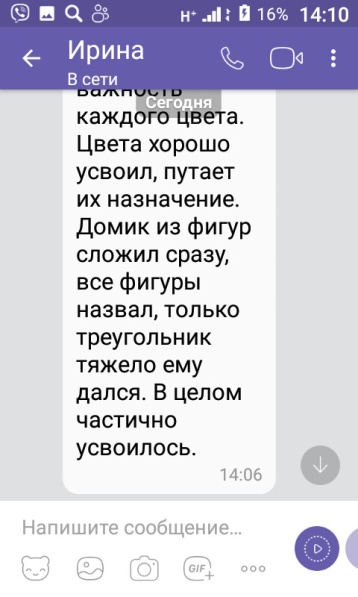 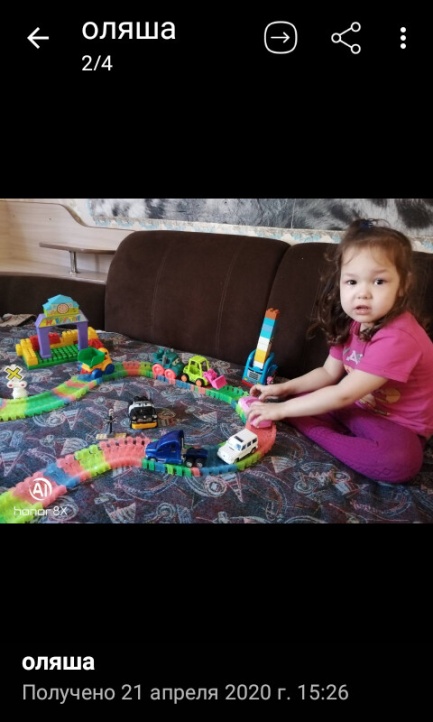 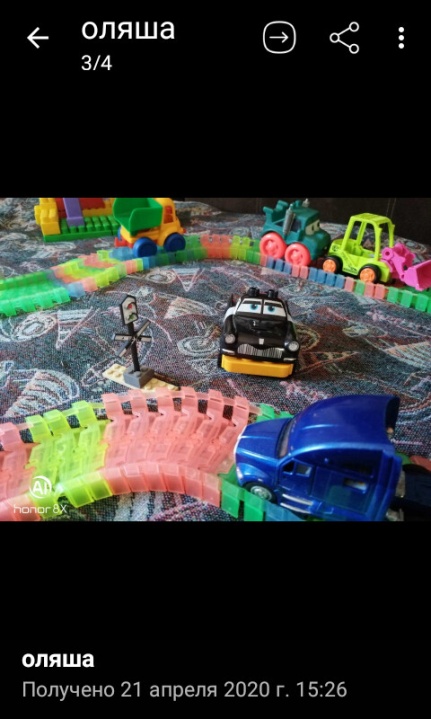 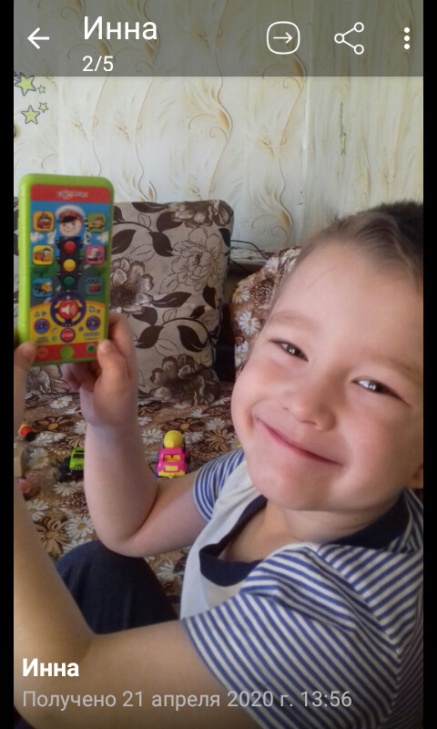 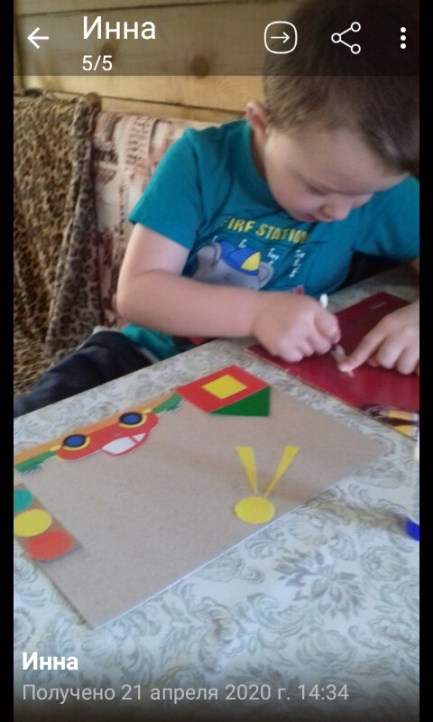 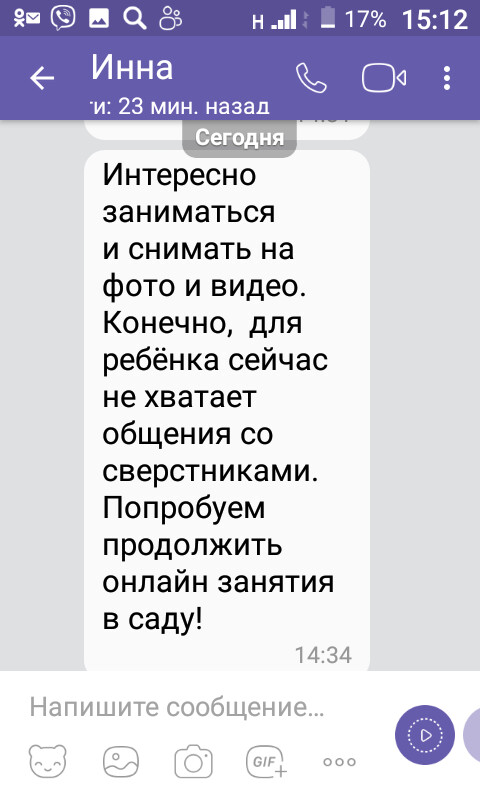 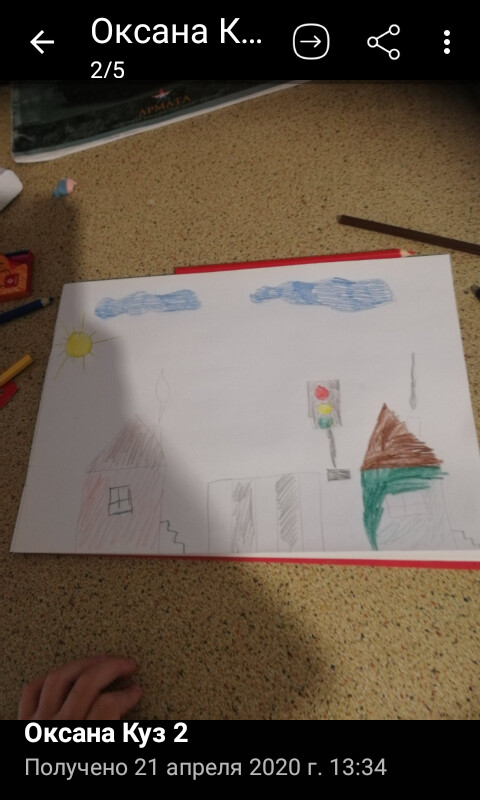 